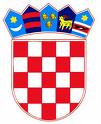 	           REPUBLIKA HRVATSKA KRAPINSKO – ZAGORSKA ŽUPANIJAŽ U P A NKLASA: 008-02/24-01/03URBROJ: 2140-02-24-3Krapina,  11. siječnja  2024.          Na temelju Odluke o raspisivanju Javnog poziva za financiranje programskih sadržaja elektroničkih medija u 2024. godini, KLASA: 008-02/24-01/03  URBROJ: 2140-02-24-2 od  11. siječnja 2024. godine Krapinsko-zagorska županija  objavljuje JAVNI POZIV za financiranje programskih sadržaja elektroničkih medija u 2024. godiniI. PREDMET JAVNOG POZIVAPredmet javnog poziva je javno prikupljanje prijava za financiranje programskih sadržaja elektroničkih medija u 2024. godini.Sukladno odredbama Zakona o elektroničkim medijima (Narodne novine br. 111/21 i 114/22)                                                     elektronički mediji su audiovizualni programi, radijski programi i elektroničke publikacije.Pod programskim sadržajima podrazumijevaju se objave od interesa za Krapinsko-zagorsku  županiju koje su izdvojene u tematske cjeline ili pojedinačno.Pod programskim sadržajem ne podrazumijeva se elektronička publikacija (portal) u cijelosti.Cilj dodjele financijskih sredstava  je proizvodnja i objava kvalitetnih programskih sadržaja od interesa za Krapinsko-zagorsku županiju.II. UVJETI ZA PRIJAVU NA JAVNI POZIVNa Javni poziv mogu se prijaviti nakladnici koji obavljaju djelatnost elektroničkog medija i ispunjavaju sljedeće uvjete:- imaju sjedište na području Republike Hrvatske - televizijski nakladnici upisani u Knjigu koncesija pružatelja medijskih usluga televizije Agencije za elektroničke medije (AEM) - radijski nakladnici upisani u Knjigu koncesija  pružatelja medijskih usluga radija Agencije za elektroničke medije (AEM) -  elektroničke publikacije upisane u Knjigu pružatelja elektroničkih publikacija koje svojim sadržajem nisu proizašle iz tiskanih medija, televizije ili radio postaja  - prijavitelj mora biti upisan u odgovarajuću Knjigu pružatelja najmanje godinu dana od dana predaje prijave-  uredno su ispunili obveze iz svih prethodno sklopljenih ugovora o financiranju iz Proračuna        Krapinsko-zagorske županije.Pravo na dodjelu financijskih sredstava ne mogu ostvariti nakladnici:- koji se za prijavljene programske sadržaje financiraju iz sredstava Fonda za poticanje  pluralizma i raznovrsnosti elektroničkih medija, proračuna Europske unije, Državnog proračuna- koji su u likvidaciji ili stečajnom postupku- koji imaju nepodmirenih obveza prema Državnom proračunu ili Proračunu Krapinsko-zagorske županije.III. KRITERIJI DODJELE FINANCIJSKIH SREDSTAVADodatno će se vrednovati, s maksimalno do 10 bodova, sadržaji usmjereni na teme:ostvarivanje prava građana na javno informiranje vezano uz teme i događaje s područja Krapinsko-zagorske županijepraćenje demografskih mjera i projekatapoticanje gospodarskih aktivnosti na području Krapinsko-zagorske županijepoticanje poljoprivrednog i ruralnog razvoja na području Krapinsko-zagorske županije poticanje turizma, kulturne raznolikosti, umjetnosti i njegovanje baštine Krapinsko-zagorske županijerazvoj znanosti, odgoja, obrazovanja i sportapromocija zdravlja i socijalne uključenosti posebice populacije starijih osoba, hrvatskih branitelja, osoba s invaliditetom i djece s teškoćama u razvoju, žrtava nasiljapromicanje ravnopravnosti spolovazaštita okoliša i ljudska pravakvaliteta dosadašnje suradnje - učestalost objavljivanja, kanalima putem kojih je objavljeno.Usmjerenost programskog sadržaja na svaku pojedinu cjelinu gore izdvojenih tematskih cjelina kao i dosadašnja suradnja boduje se do 10 bodova, a ukoliko je sadržaj usmjeren na više njih svaka se tematska cjelina boduje do 10 bodova i bodovi se zbrajaju. Sveukupni broj ostvarenih bodova čini zbroj bodova ostvarenih ocjenjivanjem po osnovnim kriterijima i bodova ostvarenih dodatnim ocjenjivanjem. Sukladno ostvarenim bodovima i osiguranim proračunskim sredstvima maksimalni mogući  godišnji iznos financiranja odabranog programskog sadržaja je 17.000,00 eura.IV. SADRŽAJ PRIJAVEPrijava na Javni poziv sadrži sljedeću dokumentaciju:Obrazac 1 – podaci o podnositelju prijave ( ispunjen u cijelosti, ovjeren pečatom i potpisom osobe ovlaštene za zastupanje)Obrazac 2 –  podaci o programskom sadržaju koji se prijavljujeObrazac 3 Izjava o nepostojanju zapreka za financiranje – ispunjena u cijelosti, ovjerena pečatom i potpisom ovlaštene osobe za zastupanje Izvadak iz Upisnika medijskih usluga koji se vodi pri Vijeću za elektroničke medijePotvrda nadležne porezne uprave o nepostojanju dugaGoogle analytics podaci (samo za elektroničke publikacije)Broj pratitelja na društvenim mrežama ( za sve prijavitelje) Istraživanje slušanosti (samo za radijske postaje)Prijedlozi programskih sadržaja dostavljaju se isključivo na propisanim obrascima koji su dostupni na službenim mrežnim stranicama Krapinsko-zagorske županije (www.kzz.hr) Obrasci se ispunjavaju isključivo pomoću računala.Nakladnik može na Javni poziv prijaviti samo jedan  programski  sadržaj. V. NAČIN PRIJAVEPrijava i pripadajuća dokumentaciju predaje se poštom preporučeno u zatvorenoj omotnici na adresu: KRAPINSKO-ZAGORSKA ŽUPANIJA, UPRAVNI ODJEL ZA POSLOVE ŽUPANA I ŽUPANIJSKE SKUPŠTINE,MAGISTRATSKA ULICA 1, 49 000 KRAPINAiliosobno u pisarnici Krapinsko-zagorske županije, Magistratska 1, 49000 Krapina u zatvorenoj omotnici s naznakom: „NE OTVARAJ - PRIJAVA NA JAVNI POZIV ZA FINANCIRANJE PROGRAMSKIH SADRŽAJA ELEKTRONIČKIH MEDIJA U 2024. GODINI“VI. ROK ZA PODNOŠENJE PRIJAVEPrijave na Javni poziv s pripadajućom dokumentacijom moraju biti zaprimljene na adresi iz točke V. ovog Javnog poziva najkasnije do 24. siječnja 2024. godine do 14 sati zaključno, bez obzira na način dostave.Prijave na Javni poziv koje ne budu zaprimljene u gore utvrđenom roku, na način i u obliku opisanima u točkama II., IV. i V. ovog Javnog poziva, smatrat će se neprihvatljivima i neće se razmatrati.VII.  DONOŠENJE ODLUKE O DODJELI  FINANCIJSKIH SREDSTAVAOdluku o dodjeli financijskih sredstava donosi Župan na prijedlog Povjerenstva za provjeru ispunjavanja propisanih uvjeta i ocjenjivanje prijava na Javni poziv.VIII. REZULTATI JAVNOG POZIVA, PRAVO PRIGOVORA I POTPISIVANJE UGOVORAOdluku o dodjeli financijskih sredstava donosi župan najkasnije u roku od 30 dana od isteka roka za podnošenje prijava na ovaj Javni poziv i ista se objavljuje na mrežnim stranicama Krapinsko-zagorske županije www.kzz.hr.Zaprimljene prijave na javni poziv se ne vraćaju.Prijavitelji imaju pravo prigovora na  Odluku o dodjeli financijskih sredstava.Rok za podnošenje prigovora je 5 (pet) dana od objave Odluke o dodjeli financijskih sredstava na mrežnim stranicama Krapinsko-zagorske županije.O prigovoru odlučuje Povjerenstvo za rješavanje prigovora u postupcima provođenja Javnog poziva za financiranje programskih sadržaja elektroničkih medija u 2024. godiniPrijavitelji kojima se odobre financijska sredstva sklopit će sa Krapinsko-zagorskom županijom Ugovor o financiranju programskih sadržaja kojim će se regulirati međusobna prava i obveze korisnika financijskih sredstva i Županije.Broj i iznos dodijeljenih sredstava bit će usklađen s raspoloživim proračunskim sredstvima Krapinsko-zagorske županije za 2024. godinu.IX. NAČIN OBJAVE INFORMACIJAInformacije o ovom Javnom pozivu, propisani obrasci i dokumentacija te sve obavijesti i promjene vezane uz ovaj Javni poziv, kao i Odluka o dodjeli financijskih sredstava, bit će objavljeni na mrežnoj stranici Krapinsko-zagorske županije (www.kzz.hr).Dodatne informacije mogu se dobiti na adresu e-pošte: karlo.frljuzec@kzz.hr.           Ž U P A N          Željko KolarKRITERIJBROJ BODOVA1.Sadržaj programa, kvaliteta, kreativnost, inovativnost, autorski pristup u osmišljavanju programskog sadržaja0 - 102.Lokalni karakter programskog sadržaja (praćenje događaja na području županije), usmjerenost na potrebe i interese građana Krapinsko-zagorske županije i uključenost građana u predložene programske sadržaje0 - 103.Dinamika objava prijavljenog programskog sadržaja na primarnom mediju te dinamika objava istog ili prilagođenog  sadržaja na portalima i društvenim mrežama proizašlih iz primarnih medija prijavitelja 0 - 104.Doseg objava pojedinog medija (istraživanja gledanosti, slušanosti, pregledi sadržaja na internetu) to jest izvješće Google analytics (za posljednja tri mjeseca) za elektroničke publikacije, broj pratitelja na društvenim mrežama za sve prijavitelje0 – 105.Mogućnost praćenja i izvještavanja u više različitih medijskih oblika:  video, snimka/prilozi, pisani tekst, fotografija, izvještavanje putem društvenih mreža, ostalo0 –10Ukupno          0 - 50